Pilihlah 3 soal untuk dikerjakanPeriksalah apakah fungsi             Mempunyai turunan di Air dituangkan ke sebuah kerucut terbalik dengan kecepatan tetap 8 cm3/menit. Jika tinggi kerucut adalah 12 cm dan jari-jari atas kerucut adalah 6 cm, seberapa cepat jari-jari permukaan atas air berubah saat tinggi air 8 cm dari dasar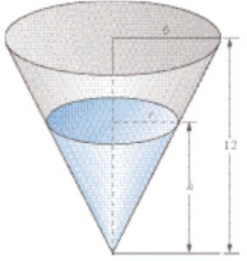 Cari dy/dx untuk persamaan berikut: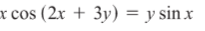 Buat sketsa kurva dari fungsi: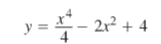 Tentukan dengan metode subtitusi!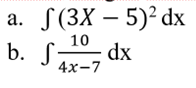 Hitunglah jumlah Riemann untuk  pada interval [-1,2] menggunakan titik-titik partisi yang sama panjang -1<-0,5<0<0,5<1<1,5<2, dengan titik sampel yang berpadanan  adalah titik tengah dari subinterval ke-i.S  E  L  A  M  A  T  M  E  N  G  E  R  J  A  K  A  N